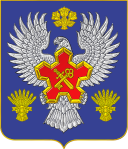 ВОЛГОГРАДСКАЯ ОБЛАСТЬ П О С Т А Н О В Л Е Н И ЕАДМИНИСТРАЦИИ ГОРОДИЩЕНСКОГО МУНИЦИПАЛЬНОГО РАЙОНАот 16 марта 2016 г.  № 156Об утверждении оценки  эффективности реализации муниципальныхпрограмм Городищенского муниципального района за 2015г.	Руководствуясь Федеральным законом от 06.10.2003 № 131-ФЗ «Об общих принципах организации местного самоуправления в Российской Федерации», постановлением администрации Городищенского муниципального района от 07 февраля 2012 г. № 329 «О порядке проведения и критериях оценки эффективности реализации  муниципальных программ Городищенского муниципального района Волгоградской области», Уставом Городищенского муниципального района,  п о с т а н о в л я ю:1.Утвердить Оценку эффективности реализации муниципальных программ Городищенского муниципального района за 2015 год          (прилагается).2. Настоящее постановление подлежит опубликованию на официальном сайте администрации Городищенского муниципального района.3. Контроль за исполнением настоящего постановления оставляю за собой.Врио главы администрации  Городищенского  муниципального района		          			            С.П.Чумаков                                                                                            ПРИЛОЖЕНИЕ к постановлению главы администрации Городищенского муниципального района от 16 марта 2016 г.  № 156ОЦЕНКА эффективности реализации муниципальныхпрограмм Городищенского муниципального района за 2015г.В соответствии с Бюджетным Кодексом РФ, постановлением администрации Городищенского муниципального района от 07.02.2012г. № 329 «О порядке проведения и критериях оценки эффективности реализации муниципальных программ Городищенского муниципального района Волгоградской области» отделом экономики администрации Городищенского муниципального района проведена оценка эффективности реализации муниципальных программ по итогам 2015 года. Оценка эффективности реализации муниципальных программ проведена на  основании предоставленных данных исполнителями программ.1.Муниципальная программа "Экономическое развитие Городищенского муниципального района Волгоградской области" на 2015-2017 гг.Целью данной муниципальной программы является оптимизация, развитие и повышение эффективности муниципального управления, а также создание благоприятного предпринимательского климата и условий для ведения бизнеса.Муниципальная программа "Экономическое развитие Городищенского муниципального района Волгоградской области" на 2015-2017 гг. включает в себя пять подпрограмм:подпрограмма "Формирование благоприятной инвестиционной среды";подпрограмма "Развитие и поддержка малого и среднего предпринимательства в Городищенском муниципальном районе Волгоградской области ";подпрограмма "Совершенствование государственного и муниципального управления";подпрограмма "Функционирование и развитие системы управления Городищенского муниципального района Волгоградской области";подпрограмма "Развитие информатизации Городищенского муниципального района Волгоградской области".Подпрограмма "Формирование благоприятной инвестиционной среды" муниципальной программы "Экономическое развитие Городищенского муниципального района Волгоградской области" на 2015-2017 гг.Целью подпрограммы является улучшение инвестиционного климата в Городищенском муниципальном районе, обеспечивающее устойчивое социально-экономическое развитие района.Оценка эффективности целевых показателей подпрограммы "Формирование благоприятной инвестиционной среды" за 2015 год   Таблица 1Таблица 2Анализ степени исполнения запланированного объема затрат на реализацию программных мероприятий (целевых показателей) подпрограммы "Формирование благоприятной инвестиционной среды" за 2015 год Вывод: Итоговая, интегральная оценка эффективности реализации подпрограммы(Ои= 0,6ДИ+0,4БЛ) сложилась: Ои=0,6*0,95+0,4*0,97= 0,57+0,39=0,96Таким образом, подпрограмма по итогам 2015г. признана   эффективной.Подпрограмма "Развитие и поддержка малого и среднего предпринимательства в Городищенском муниципальном районе Волгоградской области"муниципальной программы "Экономическое развитие Городищенского муниципального района Волгоградской области" на 2015-2017 гг.Целью подпрограммы является обеспечение благоприятных условий для развития малого и среднего предпринимательства и повышение его вклада в социально-экономическое развитие Городищенского муниципального района.Оценка эффективности целевых показателей подпрограммы "Развитие и поддержка малого и среднего предпринимательства в Городищенском муниципальном районе Волгоградской области" за 2015 год   Таблица 1Таблица 2Анализ степени исполнения запланированного объема затрат на реализацию программных мероприятий (целевых показателей) подпрограммы "Развитие и поддержка малого и среднего предпринимательства в Городищенском муниципальном районе Волгоградской области" за 2015 год       Программный подход позволил проводить планомерную работу по созданию более благоприятного предпринимательского климата в Городищенском муниципальном районе, объединению с этой целью усилий органов местного самоуправления и предпринимателей Городищенского муниципального района. Вывод: Итоговая, интегральная оценка эффективности реализации подпрограммы(Ои= 0,6ДИ+0,4БЛ) сложилась: Ои=0,6*1,03+0,4*1= 1,02.Таким образом, подпрограмма по итогам 2015 г. признана  эффективной.Подпрограмма "Совершенствование государственного и муниципального управления" муниципальной программы "Экономическое развитие Городищенского муниципального района Волгоградской области" на 2015-2017 гг.Целью подпрограммы является совершенствование стратегического управления, повышение качества и доступности государственных, муниципальных услуг.Таблица 1Оценка эффективности целевых показателей подпрограммы "Совершенствование государственного и муниципального управления" за 2015 год   Таблица 2Анализ степени исполнения запланированного объема затрат на реализацию программных мероприятий (целевых показателей) подпрограммы "Совершенствование государственного и муниципального управления" за 2015 годВывод: Итоговая, интегральная оценка эффективности реализации подпрограммы (Ои= 0,6ДИ+0,4БЛ) сложилась: Ои=0,6*1,02+0,4*0,99= 1,01.Таким образом, подпрограмма по итогам 2015 г. признана  эффективной.Подпрограмма "Функционирование и развитие системы управления Городищенского муниципального района Волгоградской области" муниципальной программы "Экономическое развитие Городищенского муниципального района Волгоградской области" на 2015-2017 гг.Целью подпрограммы является совершенствование стратегического управления, повышение качества и доступности государственных, муниципальных услуг.Таблица 1Оценка эффективности целевых показателей подпрограммы "Функционирование и развитие системы управления Городищенского муниципального района Волгоградской области" за 2015 годТаблица 2Анализ степени исполнения запланированного объема затрат на реализацию программных мероприятий (целевых показателей) "Функционирование и развитие системы управления Городищенского муниципального района Волгоградской области" за 2015 годВывод: Итоговая, интегральная оценка эффективности реализации подпрограммы                (Ои= 0,6ДИ+0,4БЛ) сложилась: Ои=0,6*1+0,4*0,92= 0,97.Следовательно, данная подпрограмма по итогам 2015 г. признана  эффективной.Подпрограмма "Развитие информатизации Городищенского муниципального района Волгоградской области"  муниципальной программы "Экономическое развитие Городищенского муниципального района Волгоградской области" на 2015-2017 гг.Целью подпрограммы является создание условий для развития информационного общества на территории Городищенского муниципального района.Таблица 1Оценка эффективности целевых показателей подпрограммы "Развитие информатизации Городищенского муниципального района Волгоградской области" за 2015 годТаблица 2Анализ степени исполнения запланированного объема затрат на реализацию программных мероприятий (целевых показателей) "Развитие информатизации Городищенского муниципального района Волгоградской области" за 2015 годВывод: Итоговая, интегральная оценка эффективности реализации подпрограммы(Ои=0,6ДИ+0,4БЛ) сложилась: Ои=0,6*1+0,4*1= 1.Следовательно, данная подпрограмма по итогам 2015 г. признана  эффективной.Таким образом, по итогам 2015 г. все пять подпрограмм признаны эффективными, следовательно, муниципальная программа "Экономическое развитие Городищенского муниципального района Волгоградской области" на 2015-2017 является эффективной.                                                                                                                                                       2.Муниципальная  программа «Молодой семье  - доступное жилье» на 2014-2016 годы» Программа способствует улучшению жилищных условий  молодых семей на муниципальном уровне с целью обеспечения демографического роста, укрепления семейных отношений.   Таблица 1Оценка  эффективности  целевых  показателей  муниципальной  программы «Молодой семье - доступное жилье» на 2014-2016 годы» за 2015 год Таблица 2Анализ степени исполнения запланированного объема затрат на реализацию программныхмероприятий (целевых показателей) муниципальной  программы «Молодой семье- доступное жилье» на 2014-2016 годы»за 2015 годВывод:Итоговая, интегральная оценка эффективности реализации муниципальной программы    (Ои= 0,6ДИ+0,4БЛ) сложилась: Ои=0,6*1 +0,4*1= 0Таким образом, программа по итогам 2015г. признана   эффективной.3. Муниципальная программа «Развитие агропромышленного   комплекса Городищенского муниципального района на 2012 - 2015 годы»	                                   Таблица 1Оценка эффективности целевых показателей муниципальной программы  «Развитие агропромышленного комплекса Городищенского муниципального района на 2012 – 2015 годы»  за  2015 годТаблица 2Анализ степени исполнения запланированного объема затрат на реализацию программныхмероприятий (целевых показателей) муниципальной  программы «Развитие агропромышленного комплекса Городищенского муниципального района на 2012 - 2015 годы»  за 2015г.Вывод: Итоговая, интегральная оценка эффективности реализации муниципальной программы                                                        (Ои  =   0,6ДИ+0,4БЛ)   сложилась:   Ои=0,6*0,67+0,4*1= 0,4+0,4=0,8Таким образом, программа по итогам 2015г. признана   эффективной.4.Муниципальная программа  «Охрана окружающей среды Городищенского муниципального района Волгоградской области на 2012-2016 гг.»Целью данной программы является обеспечение конституционных прав граждан на благоприятную окружающую среду, решения вопросов местного значения в сфере окружающей среды, снижения  негативного воздействия на окружающую среду и здоровье населения  Городищенского района.	 Таблица 1Оценка   эффективности целевых показателей муниципальной  программы«Охрана окружающей среды Городищенского муниципального районаВолгоградской области на 2012-2016 гг.»Таблица 2Анализ степени исполнения запланированного объема затрат на реализацию программныхмероприятий (целевых показателей) муниципальной программы«Охрана окружающей среды Городищенского муниципального районаВолгоградской области на 2012-2016 гг»за 2015 годВывод: Итоговая, интегральная оценка эффективности реализации муниципальной программы (Ои= 0,6ДИ+0,4БЛ) сложилась: Ои=0,6*1+0,4*1= 1Таким образом, программа по итогам 2015г. признана   эффективной.5. Муниципальная программа «Формирование доступной среды жизнедеятельности для инвалидов и маломобильных групп населения в Городищенском муниципальном районе на 2013 – 2015 годы»                                                                                                                                  Таблица 1Оценка   эффективности целевых показателей муниципальной  программы «Формирование доступной среды жизнедеятельности для инвалидов и маломобильных групп населения в Городищенском муниципальном районе на 2013 – 2015 годы                                                                 за 2015 год  Таблица 2Анализ степени исполнения запланированного объема затрат на реализацию программныхмероприятий (целевых показателей)  муниципальной   программы «Формирование доступной среды жизнедеятельности для инвалидов и маломобильных групп населения в Городищенском муниципальном районе на 2013 – 2015 годы» за 2015 годВывод: Итоговая, интегральная оценка эффективности реализации муниципальной программы (Ои= 0,6ДИ+0,4БЛ) сложилась: Ои=0,6*1+0,4*= 0,6+0,4=1Таким образом, программа по итогам 2015г. признана   эффективной.	                                 Таблица 1Таблица 2Анализ степени исполнения запланированного объема затрат на реализацию программных мероприятий (целевых показателей) муниципальной программы «Ремонт автомобильных дорог на территории Городищенского муниципального района на 2013-2015 годы»за 2015годВывод: Итоговая, интегральная оценка эффективности реализации муниципальной программы (Ои= 0,6ДИ+0,4БЛ) сложилась: Ои=0,6*0,8+0,4*0,98= 0,48 +0,39=0,87Таким образом, программа по итогам 2015г. признана   эффективной.7. Муниципальная программа по энергосбережению и повышению энергетической эффективности Городищенского муниципального района Волгоградской области на 2010 - 2015 годыЦель  данной программы – обеспечение условий стабильного экономического роста  Городищенского муниципального района, комфортности проживания населения на доступном уровне, на основе снижения энергоемкости, повышения энергоэффективности потребления топливно –энергетических ресурсов в жилом фонде, зданиях бюджетной сферы и населением.       Таблица 2Вывод: Итоговая, интегральная оценка эффективности реализации муниципальной программы (Ои= 0,6ДИ+0,4БЛ) сложилась: Ои=0,6*1+0,4*1= 1Таким образом, программа по итогам 2015г. признана   эффективной.8. Муниципальная программа «Развитие территориального общественного самоуправления Городищенского муниципального района Волгоградской области на 2013 – 2015 годы».Таблица 1                                                                                                                   Оценка   эффективности целевых показателей  муниципальной  программы   «Развитие территориального общественного самоуправления Городищенского муниципального района Волгоградской области на 2013 – 2015 годы» за 2015 год	   Таблица 2Анализ степени запланированного объема затрат на реализацию программныхмероприятий муниципальной  программы   «Развитие территориального общественного самоуправления Городищенского муниципального района Волгоградской области на 2013 – 2015 годыза 2015 годВывод: Итоговая, интегральная оценка эффективности реализации муниципальной программы (Ои= 0,6ДИ+0,4БЛ) сложилась: Ои=0,6*1,03+0,4*1= 0,62+0,4= 1,02Таким образом, программа по итогам 2015г. признана   эффективной.    9. Муниципальная  программа «Образование» Городищенского муниципального района  на 2015 - 2017 годы».9.1.Подпрограмма «Развитие отрасли «Образование» на территории Городищенского муниципального района на 2015-2017 годы» муниципальной программы «Образование» Городищенского муниципального района  на 2015 - 2017 годы». Таблица № 1Оценка   эффективности целевых показателей  муниципальной  подпрограммы «Развитие отрасли «Образование» на территории Городищенского муниципального района на 2015-2017 годы» муниципальной программы «Образование» Городищенского муниципального района  на 2015 - 2017 годы». Таблица 2Анализ степени  исполнения запланированного объема затрат на реализацию программныхмероприятий (целевых показателей) муниципальной   подпрограммы «Развитие отрасли «Образование» на территории Городищенского муниципального района на 2015-2017 годы» муниципальной программы «Образование» Городищенского муниципального района  на 2015 - 2017 годы». По данной программе исполнение составило 99,08%. Экономия по мероприятиям программы – 1029,5. Все объекты образования сохранены, в полном объеме осуществляют образовательный процесс.Вывод: Итоговая, интегральная оценка эффективности реализации муниципальной программы (Ои= 0,6ДИ+0,4БЛ) сложилась: Ои=0,6*1+0,4*1= 0,6+ 0,4=1Таким образом, программа по итогам 2015г. признана   эффективной.9.2.Подпрограмма «Развитие и модернизация сети образовательных учреждений на территории Городищенского муниципального района на 2015-2017 годы» муниципальной  программы «Образование» Городищенского муниципального района  на 2015 - 2017 годы».Целью подпрограммы является восстановление, оснащение, текущий, капитальный ремонт и реконструкция образовательных учреждений на территории Городищенского муниципального района.Приложение 1Оценка эффективности целевых показателей подпрограммы «Развитие и модернизация сети образовательных учреждений  на территории Городищенского муниципального района на 2015-2017 годы». 2015годПриложение 2Анализ степени исполнения запланированного объема затрат на реализацию  мероприятий (целевых показателей) подпрограммы«Развитие и модернизация сети образовательных учреждений  на территории Городищенского муниципального района на 2015-2017 годы» муниципальной программы «Образование» Городищенского муниципального района  на 2015 – 2017 годы»за 2015г.         В результате реализации мероприятий настоящей Программы достигнуты социально-экономические показатели, характеризующие экономическую, бюджетную и социальную эффективность  развития  сети дошкольных образовательных учреждений.         Муниципальная программа «Развитие и модернизация сети образовательных учреждений  на территории Городищенского муниципального района» на 2015-2017 годы» стала организационной основой по восстановлению, капитальному ремонту и реконструкции дошкольных образовательных учреждений на территории Городищенского муниципального района на 2015-2017 годы.Итоговая, интегральная оценка эффективности реализации муниципальной программы (Ои=0,6ДИ+0,4БЛ) сложилась: Ои=0,96. Вывод: программа по итогам 2015 года признана эффективной.9.3.Подпрограмма «Обеспечение пожарной безопасности и антитеррористической защищенности образовательных учреждений Городищенского муниципального района на 2015-2017 годы муниципальной программы «Образование» Городищенского муниципального района  на 2015 - 2017 годы».Целью подпрограммы является: Обеспечение пожарной безопасности и антитеррористической защищенности образовательных учреждений Городищенского муниципального района.Приложение 1Оценка эффективности целевых показателей подпрограммы«Обеспечение пожарной безопасности и антитеррористической защищенности образовательных учреждений на 2015-2017г»за 2015г.Приложение 2Анализ степени исполнения запланированного объема затрат на реализацию  мероприятий (целевых показателей) подпрограммы«Обеспечение пожарной безопасности и антитеррористической защищенности образовательных учреждений на 2015-2017г» муниципальной программы «Образование» Городищенского муниципального района  на 2015 – 2017 годы»за 2015г.По итогам 2015 года выполнение данной программы составило 100%Вывод: Итоговая, интегральная оценка эффективности реализации муниципальной программы Ои=0,6ДИ+0,4БЛ= 0,6*1+0,4*0,99= 1 .Таким образом,  программа по итогам 2015г. признана  эффективной.10. Муниципальная   программа «Духовно – нравственное воспитание граждан Городищенского муниципального района на 2012 – 2015 годы»        Цель программы – совершенствование системы духовно - нравственного воспитания граждан Городищенского муниципального  района, формирование у них устойчивого интереса к эстетическим ценностям традиционной отечественной культуры, обеспечение гуманистической направленности воспитательного процесса.Таблица 1Оценка эффективности целевых показателей муниципальной   программы «Духовно – нравственное воспитание граждан Городищенского муниципального района на 2012 – 2015 годы»за 2015 год           Таблица 2Анализ степени  исполнения запланированного объема затрат на реализацию программныхмероприятий (целевых показателей) муниципальной   программы «Духовно – нравственное воспитание граждан Городищенского муниципального района на 2012 – 2015 годы»	за 2015 годЦелевые показатели  программы выполнены, средства, выделенные на мероприятия программы израсходованы полностью.Вывод: Итоговая, интегральная оценка эффективности реализации муниципальной программы (Ои= 0,6ДИ+0,4БЛ) сложилась: Ои=0,6*1+0,4*0,99= 0,6+ 0,396=0,996Таким образом, программа по итогам 2015г. признана   эффективной.11. Муниципальная    программа «Сохранение и развитие муниципальных учреждений культуры, спорта и молодежной политики Городищенского муниципального района на 2012 – 2016 годы»Цель данной программы: поддержка и развитие учреждений культуры, молодежной политики и спорта, приведение технического состояния   в соответствие с нормативными требованиями безопасности, санитарными и противопожарными нормами.	Таблица 1 Оценка эффективности целевых показателей муниципальной    программы «Сохранение и развитие муниципальных учреждений культуры, спорта и молодежной политики Городищенского муниципального района на 2012 – 2016 годы»	2015 год        Таблица 2Анализ степени запланированного объема затрат на реализацию программных мероприятий (целевых показателей)    муниципальной    программа «Сохранение и развитие муниципальных учреждений культуры, спорта и молодежной политики Городищенского муниципального района на 2012 – 2016 годы»2015 годВывод: Итоговая, интегральная оценка эффективности реализации муниципальной программы (Ои= 0,6ДИ+0,4БЛ) сложилась: Ои=0,6*1,+0,4*1=0,6+0,4=1,0Таким образом, программа по итогам 2014г. признана   эффективной.12. Программа противодействия коррупции в Городищенском муниципальном районе на 2013 – 2015 годыТаблица 1Оценка эффективности целевых показателей муниципальной программы противодействия коррупции в Городищенском муниципальном районе на 2013 – 2015 годы за 2015 годВывод: Итоговая, интегральная оценка эффективности реализации муниципальной программы (Ои= 0,6ДИ+0,4БЛ) сложилась: Ои=0,6*1+0,4= 1,0Таким образом, программа по итогам 2015г. признана   эффективной.13. Муниципальная программа «Создание общественных спасательных постов в местах массового отдыха населения и обучение населения, прежде всего детей, плаванию и приемам спасания на воде на территории Городищенского муниципального района» на 2013 -2015 годы                                                                                                                                   Таблица 1Оценка эффективности целевых показателей муниципальной                                                                                                                                                                                                                                                                                                                                                                                                                                                                                                                программы «Создание общественных спасательных постов в местах массового отдыха населения и обучение населения, прежде всего детей, плаванию и приемам спасания на воде на территории Городищенского муниципального района» на 2013 -2015 годы2015 годВывод: Итоговая, интегральная оценка эффективности реализации муниципальной программы (Ои= 0,6ДИ+0,4БЛ) сложилась: Ои=0,6+0,4*1= 1Таким образом, программа по итогам 2015г. признана   эффективной.14. Муниципальная программа «Патриотическое воспитание и допризывная подготовка молодежи Городищенского муниципального района на 2015 – 2017 годы»       Цель программы - совершенствование системы гражданского - патриотического воспитания детей и допризывной подготовки молодежи Городищенского муниципального района.	                                         Таблица 1Оценка эффективности целевых показателей муниципальной  программы «Патриотическое воспитание и допризывная подготовка молодежи Городищенского муниципального района на 2015 – 2017 годы» за 2015 год       Таблица 2          Анализ степени исполнения запланированного объема затрат на реализацию программных мероприятий (целевых показателей)    муниципальной программы «Патриотическое воспитание и допризывная подготовка молодежи Городищенского муниципального района на 2015 – 2017 годы»   	за 2015 годВывод: Итоговая, интегральная оценка эффективности реализации муниципальной программы (Ои= 0,6ДИ+0,4БЛ) сложилась: Ои=0,6*1,3+0,4*1= 1,2Таким образом, программа по итогам 2015 года  признана   эффективной.15. Муниципальная  программа «Повышение безопасности дорожного движения на территории Городищенского муниципального района» на 2013 - 2015 годыПрограмма разработана с целью поэтапного обеспечения замедления темпов роста  и стабилизации дорожно-транспортных происшествий, сокращения количества ДТП и количества пострадавших в них, обеспечения безопасности перевозок пассажиров на автобусах и маршрутных такси, профилактики детского дорожно-транспортного травматизма. Таблица 1Оценка  эффективности  целевых  показателей   муниципальной  программы «Повышение безопасности дорожного движения на территории Городищенского муниципального района » на 2013 – 2015годы2015 годТаблица 2Анализ степени исполнения  запланированного объема затрат на реализацию программных мероприятий (целевых  показателей)   муниципальной  программы «Повышение безопасности дорожного движения на территории Городищенского муниципального района » на 2013 – 2015годы за 2015 годВывод: Итоговая, интегральная оценка эффективности реализации муниципальной программы (Ои= 0,6ДИ+0,4БЛ) сложилась: Ои=0,6*1+0,4*1= 1Таким образом, программа по итогам 2015г. признана   эффективной.16.Муниципальная    программа «Комплексные меры противодействия наркомании на территории Городищенского  муниципального района на 2015-2017 годы»Целью программы является сокращение масштабов незаконного потребления наркотических средств, психотропных веществ и алкоголизма на территории Городищенского муниципального района, и связанных с ними правонарушений.	           Таблица 1Оценка эффективности целевых показателей   муниципальной  программы «Комплексные меры противодействия наркомании на территории Городищенского  муниципального района на 2015-2017 годы»за  2015 год   Таблица 2Анализ степени  исполнения запланированного объема затрат на реализацию программных муниципальной  программы «Комплексные меры противодействия наркомании на территории Городищенского  муниципального района на 2015-2017 годы»  за 2015 годВывод: Итоговая, интегральная оценка эффективности реализации муниципальной программы (Ои= 0,6ДИ+0,4БЛ) сложилась: Ои=0,6*0,9+0,4*1= 0,54+0,4=0,94Таким образом, программа по итогам 2015г. признана   эффективной.17.  Муниципальная   программа  по профилактике  правонарушений в Городищенском муниципальном районе на 2014 – 2016г.Основной целью программы является формирование системы профилактики правонарушений, укрепление общественного порядка и общественной безопасности на территории Городищенского муниципального района, вовлечение в эту деятельность общественных формирований и населения, повышение роли и ответственности органов местного самоуправления с привлечением территориальных органов федеральной власти.	          Таблица 1Оценка  эффективности  целевых  показателей   муниципальной программы  по профилактике правонарушений в Городищенском муниципальном районе на 2014 – 2016гг. за 2015 г.Таблица 2Анализ степени исполнения запланированного объема затрат на реализацию программныхмероприятий (целевых показателей) муниципальной программы  по профилактике правонарушений в Городищенском    муниципальном районе на 2014 – 2016гг.за 2015 годВывод: Итоговая, интегральная оценка эффективности реализации муниципальной программы (Ои= 0,6ДИ+0,4БЛ) сложилась: Ои=0,6*0,7+0,4*1= 0,42+0,4=0,82Таким образом, программа по итогам 2015г. признана   эффективной.18. Муниципальная программа «Развитие физической культуры и спорта в Городищенском муниципальном районе на 2013-2015 годы»  Таблица 1Оценка эффективности  целевых  показателей  муниципальной программы «Развитие физической культуры и спорта в Городищенском муниципальном районе на 2013-2015 годы» за 2015 год        Таблица 2Анализ степени исполнения запланированного объема затрат на реализацию мероприятий (целевых показателей)  муниципальной  программы «Развитие физической культуры и спорта в Городищенском муниципальном районе на 2013-2015 годы» за 2015 годМероприятия по программе выполнены.Вывод: Итоговая, интегральная оценка эффективности реализации муниципальной программы (Ои= 0,6ДИ+0,4БЛ) сложилась: Ои=0,6*1,3+0,4*1= 0,78+0,4=1,18Таким образом, программа по итогам 2015г. признана   эффективной.19.Муниципальная программа «Устойчивое развитие сельских территорий в Городищенском муниципальном районе Волгоградской области на 2014-2017 годы и на период до 2020 года».Целью программы является                                                                                                                                                         Таблица1Оценка эффективности целевых показателей муниципальной программы   «Устойчивое развитие сельских территорий в Городищенском муниципальном районе Волгоградской области на 2014-2017 годы и на период до 2020 года» за 2015 годТаблица 2Анализ степени исполнения запланированного объема затрат на реализацию программных показателей муниципальной программы   «Устойчивое развитие сельских территорий в Городищенском муниципальном районе Волгоградской области на 2014-2017 годы и на период до 2020 года»за 2015 годВ целом использование комплексного подхода к повышению уровня комфортности проживания в сельской местности будет способствовать созданию благоприятных условий для повышения инвестиционной активности в агропромышленном комплексе района, созданию новых рабочих мест с учетом применения современных технологий в организации труда, повышению налогооблагаемой базы бюджетов муниципальных образований и обеспечению роста сельской экономики.Вывод: Итоговая, интегральная оценка эффективности реализации муниципальной программы (ОИ=0,6ДИ+0,4БЛ) сложилась: ОИ=0,6*1+0,4*1=1,0. Таким образом,  программа по итогам 2015г. признана: эффективной.Наименование
целевого показателяЕд.измеренияЗначение целевого показателяЗначение целевого показателяЗначение целевого показателяЗначение целевого показателяОценка(ДИ)Наименование
целевого показателяЕд.измеренияплановое
значениефактическое
значениеотклонениеотклонениеОценка(ДИ)Наименование
целевого показателяЕд.измеренияплановое
значениефактическое
значениеАбсолютное (+/-)относи-
тельное
(%)Оценка(ДИ)Объём инвестиций в консолидированный бюджет Городищенс-кого муниципального района (в действующих ценах)млн. руб.3 294,41625,1-1669,0-510,49Количество новых рабочих местчел.200280+80+401,4Итоговая сводная оценка по подпрограммеххххх0,95N 
п/пНаименование
мероприятийИсточник
финанси-
рованияОбъем финансирования, тыс. руб.Объем финансирования, тыс. руб.Объем финансирования, тыс. руб.Объем финансирования, тыс. руб.степень исполнения запланированного объема затрат    (5/4)Исполнитель
мероприятияN 
п/пНаименование
мероприятийИсточник
финанси-
рованияПлановое  значение (уточн.)Фактическое значениеотклонениеотклонениестепень исполнения запланированного объема затрат    (5/4)Исполнитель
мероприятияN 
п/пНаименование
мероприятийИсточник
финанси-
рованияПлановое  значение (уточн.)Фактическое значениеабсолютное 
(тыс. руб.)+/-относи-
тельное
(%)степень исполнения запланированного объема затрат    (5/4)Исполнитель
мероприятия1.Развитие и поддержка инвестиционной деятельности26,8026,78001Администрация ГМР2.Оформление муниципального имущества и земельных участков572,80570,29-2,5101КУМИ3.Взносы на капи-тальный ремонт общего имущее-ства в многоква-ртирных домах172,70160,4-12,370,93КУМИИтого по программе772,3757,47-14,830,02БЛ=0,97Наименование
целевого показателяЕд.измеренияЗначение целевого показателяЗначение целевого показателяЗначение целевого показателяЗначение целевого показателяОценка(ДИ)Наименование
целевого показателяЕд.измеренияплановое
значениефактическое
значениеотклонениеотклонениеОценка(ДИ)Наименование
целевого показателяЕд.измеренияплановое
значениефактическое
значениеабсолютное(+/-)относи-
тельное
(%)Оценка(ДИ)Количество субъектов малого и среднего предпринимательства района на 10 000 человек населенияед.405418+ 1331,03Доля среднесписочной численности работни-ков, малого и среднего предпринимательства в среднесписочной чис-ленности всех пред-приятий и организаций%54,555,99+ 1,4931,03Итоговая сводная оценка по подпрограммехххххДИ=1,03N 
п/пНаименование
мероприятийИсточник
финанси-
рованияОбъем финансирования, тыс. руб.Объем финансирования, тыс. руб.Объем финансирования, тыс. руб.Объем финансирования, тыс. руб.степень исполнения запланированного объема затрат    (5/4)Исполнитель
мероприятияN 
п/пНаименование
мероприятийИсточник
финанси-
рованияПлановое  значение (уточн.)Фактическое значениеотклонениеотклонениестепень исполнения запланированного объема затрат    (5/4)Исполнитель
мероприятияN 
п/пНаименование
мероприятийИсточник
финанси-
рованияПлановое  значение (уточн.)Фактическое значениеабсолютное (тыс. руб.) +/-относи-
тельное
(%)степень исполнения запланированного объема затрат    (5/4)Исполнитель
мероприятия1.Развитие выста-вочно-ярмарочной деятельности, в том числе празд-ничных меро-приятий, конкур-сов на повышение престижа СМиСП.Бюджет ГМР1010001Отдел экономики2.Итого по программе101000БЛ=1Наименование
целевого показателяЕд.измеренияЗначение целевого показателяЗначение целевого показателяЗначение целевого показателяЗначение целевого показателяОценка(ДИ)Наименование
целевого показателяЕд.измеренияплановое
значениеФактичес-кое
значениеотклонениеотклонениеОценка(ДИ)Наименование
целевого показателяЕд.измеренияплановое
значениеФактичес-кое
значениеабсолютное(+/-)относи-
тельное
(%)Оценка(ДИ)Среднее отклонение ключевых фактических показателей разви-тия экономики района от прог-нозируемых в предыдущем году%2020001Доля граждан, имеющих доступ к получению государственных и муниципальных услуг по принципу "одного окна" в МКУ «МФЦ Городищенского муни-ципального района»%8590+ 561,06Среднее время ожидания в очере-ди при обращении заявителя в администрации Городищенского муниципального района для получения муниципальных услугмин.1515001Итоговая сводная оценка по подпрограммехххххДИ=1,02N 
п/пНаименование
мероприятийИсточник
финанси-
рованияОбъем финансирования, тыс. руб.Объем финансирования, тыс. руб.Объем финансирования, тыс. руб.Объем финансирования, тыс. руб.степень исполнения запланированного объема затрат    (5/4)Исполнитель
мероприятияN 
п/пНаименование
мероприятийИсточник
финанси-
рованияПлановое  значение (уточн.)Фактическое значениеотклонениеотклонениестепень исполнения запланированного объема затрат    (5/4)Исполнитель
мероприятияN 
п/пНаименование
мероприятийИсточник
финанси-
рованияПлановое  значение (уточн.)Фактическое значениеабсолютное 
(тыс. руб.) +/-относи-
тельное
(%)степень исполнения запланированного объема затрат    (5/4)Исполнитель
мероприятия1.Обеспечение выпол-нения функций МКУ "МФЦ Городищенс-кого района", в том числе материально-техническое обеспечениеБюджет ГМР6 858,766808,78-49,9810,99МКУ "МФЦ Городищенского района"2.Завершение работ по созданию сети многофункциональных центров предос-тавления государст-венных и муници-пальных услугФедеральный бюджет1210,01210,0001МКУ "МФЦ Городищенского района"3.Итого по программе8 068,768 018,78-49,981БЛ=0,99Наименование
целевого показателяЕд.измеренияЗначение целевого показателяЗначение целевого показателяЗначение целевого показателяЗначение целевого показателяОценка(ДИ)Наименование
целевого показателяЕд.измеренияплановое
значениефактическое
значениеотклонениеотклонениеОценка(ДИ)Наименование
целевого показателяЕд.измеренияплановое
значениефактическое
значениеабсолютное(+/-)относи-
тельное
(%)Оценка(ДИ)1234567Динамика расходов на материально-техничес-кое оснащение деятель-ности администрации%100100001Доля муниципальных служащих, прошедших переподготовку или повысивших свою квалификацию%33001Доля аттестованных рабочих мест%100100001Доля аттестованных муниципальных служащих%8585001Итоговая сводная оценка по подпрограммехххххДИ=1N 
п/пНаименование
мероприятийИсточник
финанси-
рованияОбъем финансирования, тыс. руб.Объем финансирования, тыс. руб.Объем финансирования, тыс. руб.Объем финансирования, тыс. руб.Объем финансирования, тыс. руб.Объем финансирования, тыс. руб.степень исполнения запланированного объема затрат    (5/4)Исполнитель
мероприятияN 
п/пНаименование
мероприятийИсточник
финанси-
рованияПлановое  значение (уточн.)Фактическое значениеотклонениеотклонениеотклонениеотклонениестепень исполнения запланированного объема затрат    (5/4)Исполнитель
мероприятияN 
п/пНаименование
мероприятийИсточник
финанси-
рованияПлановое  значение (уточн.)Фактическое значениеабсолютное (тыс. руб.) +/-относительное
(%)относительное
(%)относительное
(%)степень исполнения запланированного объема затрат    (5/4)Исполнитель
мероприятия1.Переподготовка кадров, повышение уровня знаний и овладение профессио-нальными навыками муниципальных служащих, обучение, организация коман-дировок, возмещение транспортных расходовБюджет ГМР58,3058,3000001Администрация ГМР2.Организация инфор-мирования граждан о деятельности органов местного самоуправ-ления Городищенс-кого муниципального районаБюджет ГМР48,948,900001Администрация ГМР3.Материально-техни-ческое обеспечение деятельностиБюджет ГМР68 460,568 167,6-292,90,430,430,431Администрация ГМР4.Обеспечение прести-жности и привлекательности муниципальной службыБюджет ГМР12 097,912 091,1-6,80001Администрация ГМР5.Содержание МАУ "Междуречье"Бюджет ГМР2 046,82 046,800001Администрация ГМР6.Выплата межбюджет-ных трансфертовБюджет ГМР16323,46 312,4-10 011610,390,390,39Комитет финансов7.Прочие мероприятияБюджет ГМР1 960,81 960,800011Администрация ГМР8.Выполнение отдельных полномочий по решению вопросов местного значения муниципального районаБюджет ГМР1 832,71 832,700011Администрация ГМРИтого по программе102829,392518,6-10310,70,10,1БЛ=0,92БЛ=0,92Наименование
целевого показателяЕд.измеренияЗначение целевого показателяЗначение целевого показателяЗначение целевого показателяЗначение целевого показателяОценка(ДИ)Наименование
целевого показателяЕд.измеренияплановое
значениефактическое
значениеотклонениеотклонениеОценка(ДИ)Наименование
целевого показателяЕд.измеренияплановое
значениефактическое
значениеабсолютное(+/-)относи-
тельное
(%)Оценка(ДИ)Количество рабочих мест, объединенных в единую сеть управления и передачи данных (нарастающим итогом)ед.109109001Доля рабочих мест специалистов органов местного самоуправле-ния, укомплектованных современной компью-терной техникой (не менее)%100100001Доля рабочих мест, оснащенных лицензион-ным программным обеспечением (не менее)%100100001Доля рабочих мест, обеспеченных широко-полосным доступом к сети Интернет (не менее)%9999001Итоговая сводная оценка по подпрограммехххххДИ=1N 
п/пНаименование
мероприятийИсточник
финанси-
рованияОбъем финансирования, тыс. руб.Объем финансирования, тыс. руб.Объем финансирования, тыс. руб.Объем финансирования, тыс. руб.степень исполнения запланированного объема затрат    (5/4)Исполнитель
мероприятияN 
п/пНаименование
мероприятийИсточник
финанси-
рованияПлановое  значение (уточн.)Фактическое значениеотклонениеотклонениестепень исполнения запланированного объема затрат    (5/4)Исполнитель
мероприятияN 
п/пНаименование
мероприятийИсточник
финанси-
рованияПлановое  значение (уточн.)Фактическое значениеабсолютное 
(тыс. руб.)
+/-относи-
тельное
(%)степень исполнения запланированного объема затрат    (5/4)Исполнитель
мероприятия1.Развитие и под-держка электрон-ной справочно-правовой системы администрации Городищенского муниципального районаБюджет ГМР406,0406,0001ОИТ, МКУ «УКС ТОД»2.Поддержка информационных систем комплекса АЦКБюджет ГМР1080,51080,5001ОИТ, МКУ «УКС ТОД»3.Обеспечение широкополосного доступа органов местного самоуправления Городищенского муниципального района к сети ИнтернетБюджет ГМР66,066,0001ОИТ, МКУ «УКС ТОД»4.Комплектование рабочих мест современной компьютерной техникойБюджет ГМР212,6210,9-1,710,99ОИТ, МКУ «УКС ТОД»5.Доукомплектование серверов и автоматизированных рабочих мест лицензионным программным обеспечениемБюджет ГМР45,945,9001ОИТ, МКУ «УКС ТОД»6.Создание системы антивирусной защиты информа-ционно-техничес-ких ресурсов органов местного самоуправления Городищенского муниципального районаБюджет ГМР67,467,4001ОИТ, МКУ «УКС ТОД»Итого по программе1878,41876,7-1,70,4БЛ=1№Наименование целевого показателяЕд. измеренияЗначение целевого показателяЗначение целевого показателяЗначение целевого показателяЗначение целевого показателяОценка№Наименование целевого показателяЕд. измеренияплановоезначениефактическое значениеотклонение абсолютное(+/-)% выполненияОценка1Количество молодых семей, улучшивших жилищные условиякол-во семей (соц.выплаты)22001Итоговая оценка х    хххх1N 
п/пНаименование
мероприятийИсточник
финанси-
рованияОбъем финансирования, тыс. руб.Объем финансирования, тыс. руб.Объем финансирования, тыс. руб.Объем финансирования, тыс. руб.степень исполнения запланированного объема затрат(5/4)N 
п/пНаименование
мероприятийИсточник
финанси-
рованияплановое
значение(уточн.)фактическое
значение  отклонение     отклонение     степень исполнения запланированного объема затрат(5/4)Исполни тель
мероприя тия   N 
п/пНаименование
мероприятийИсточник
финанси-
рованияплановое
значение(уточн.)фактическое
значение  абсолютное 
(тыс. руб.)+/-    относи-
тельное
(%)    степень исполнения запланированного объема затрат(5/4)1.Предоставление социальной выплаты молодым семьям:Федеральный бюджет, областной бюджет, бюджет ГМР, ввнебюджетные средства4550,04550,00001Отдел по культуре молодежной политике и спорту1.Предоставление социальной выплаты молодым семьям:Федеральный бюджет, областной бюджет, бюджет ГМР, ввнебюджетные средства4550,00001Отдел по культуре молодежной политике и спортуИтого по программе4550,04550,0001хНаименование
целевого показателяЕд.измеренияЕд.измеренияЗначение целевого показателяЗначение целевого показателяЗначение целевого показателяЗначение целевого показателяЗначение целевого показателяЗначение целевого показателяЗначение целевого показателяОценка(ДИ)Оценка(ДИ)Наименование
целевого показателяЕд.измеренияЕд.измеренияПлано вое
значе ниеПлано вое
значе ниефактическое
значе ниеотклонениеотклонениеотклонениеотклонениеОценка(ДИ)Оценка(ДИ)Наименование
целевого показателяЕд.измеренияЕд.измеренияПлано вое
значе ниеПлано вое
значе ниефактическое
значе ниеАбсолют ное 
(+/-  )Абсолют ное 
(+/-  )относи-
тельное
(%)относи-
тельное
(%)Оценка(ДИ)Оценка(ДИ)производство зерна  производство зерна  тн43000430001661816618-2638261,3561,350,390,39масличных культур масличных культур тн12001200464464-73661,3361,330,390,39овощейовощейтн25000025000035211335211310211340,8440,841,411,41скота и птицы (на убой в ж. в.)скота и птицы (на убой в ж. в.)тн133501335070507050-630047,247,20,530,53молокамолокатн7850785050045004-284636,2536,250,640,64Итоговая сводная оценка по программеИтоговая сводная оценка по программеХХХХХХХХ0,670,67N 
п/пНаименование
мероприятийИсточник
финанси-
рованияОбъем финансирования, тыс. руб.Объем финансирования, тыс. руб.Объем финансирования, тыс. руб.Объем финансирования, тыс. руб.степень испол-нения запланирован-ного объема затрат (5/4)Исполнитель
мероприятияN 
п/пНаименование
мероприятийИсточник
финанси-
рованияплановое
значение(уточн.)фактическое
значениеотклонениеотклонениестепень испол-нения запланирован-ного объема затрат (5/4)Исполнитель
мероприятияN 
п/пНаименование
мероприятийИсточник
финанси-
рованияплановое
значение(уточн.)фактическое
значениеабсолютное (тыс. руб.)+/-относи-
тельное
(%)степень испол-нения запланирован-ного объема затрат (5/4)Исполнитель
мероприятия1.Организация и проведение праздничных мероприятий, торжеств муни-ципального района Волгог-радской облас-ти, связанных с сельско-хозяйственным производством.Бюджет Городищенского муниципального района160,0160,0001Отдел аграрной политикиИтого по программех160,00160,0001х	за 2015 годНаименование
целевого показателяЕд.измеренияЗначение целевого показателяЗначение целевого показателяЗначение целевого показателяЗначение целевого показателяОценка(ДИ)	за 2015 годНаименование
целевого показателяЕд.измеренияплановое
значениефактическое
значениеотклонениеотклонениеОценка(ДИ)	за 2015 годНаименование
целевого показателяЕд.измеренияплановое
значениефактическое
значениеабсолютное 
(+/-  )относи-
тельное
(%)Оценка(ДИ)Наличие фактов нарушения действующего законодатель-ства по результатам проверок правоохранительных, конт-рольных и надзорных органовед.00000Соблюдение исполнительской дисциплины (нарушение сро-ков исполнения поручений администраций Городищенс-кого муниципального района)ед.00000Соблюдение норм законода-тельства о размещении заказов на поставки товаров выполнен-ных работ, оказание услуг для муниципальных нуждед.00000Реализация права работников на охрану трудаед.00000Исполнение бюджетатыс. руб.700700001Равномерность расходования местного бюджета00000Количество удовлетворенных обращений граждан и орга-низаций за природоресурсной информацией к общему объему%100100001Итоговая сводная оценка по программехххх1N 
п/пНаименование
мероприятийИсточник
финанси-
рованияОбъем финансирования, тыс. руб.Объем финансирования, тыс. руб.Объем финансирования, тыс. руб.Объем финансирования, тыс. руб.степень исполнения запланированного объема затрат(5/4)Исполнитель
мероприятияN 
п/пНаименование
мероприятийИсточник
финанси-
рованияплановое
значение(уточн.)фактическое
значениеотклонениеотклонениестепень исполнения запланированного объема затрат(5/4)Исполнитель
мероприятияN 
п/пНаименование
мероприятийИсточник
финанси-
рованияплановое
значение(уточн.)фактическое
значениеабсолютное 
(тыс. руб.)
+/-относи-
тельное
(%)степень исполнения запланированного объема затрат(5/4)Исполнитель
мероприятия1.Финансирование природо-охранных мероприятий на террито-рии Городи-щенского муници-пального районаРайонный бюджет700,0700,0001МКУ «Образова ние»Итого по программе700,0700,0001хНаименование
целевого показателяЕд.измеренияЗначение целевого показателяЗначение целевого показателяЗначение целевого показателяЗначение целевого показателяОценка(ДИ)Наименование
целевого показателяЕд.измеренияПлано вое
значе ниефактическое
значе ниеотклонениеотклонениеОценка(ДИ)Наименование
целевого показателяЕд.измеренияПлано вое
значе ниефактическое
значе ниеабсолютное 
(+/-  )относи-
тельное
(%)Оценка(ДИ)Количество разработанных нормативно-правовых актовед.33001Доля доступных для инвалидов  и других МГН приоритетных объектов социальной инфраструктуры%2,62,6001Количество культурных, досуго-вых, спортивных, кружковых мероприятий с участием инвалидов%6767001Численность инвалидов, приняв-ших участие в мероприятияхчел.900900001Доля инвалидов, и других МНГ, принявших участие в мероприятиях программы%3030001Итоговая оценка по программеххххх1N 
п/пНаименование
мероприятийИсточник
финанси-
рованияОбъем финансирования, тыс. руб.Объем финансирования, тыс. руб.Объем финансирования, тыс. руб.Объем финансирования, тыс. руб.степень исполнения запланированного объема затрат(5/4)Исполнитель
мероприятияN 
п/пНаименование
мероприятийИсточник
финанси-
рованияплановое
значение(уточн.)фактическое
значениеотклонениеотклонениестепень исполнения запланированного объема затрат(5/4)Исполнитель
мероприятияN 
п/пНаименование
мероприятийИсточник
финанси-
рованияплановое
значение(уточн.)фактическое
значениеабсолютное (тыс. руб.)
+/-относи-
тельное
(%)степень исполнения запланированного объема затрат(5/4)Исполнитель
мероприятия1.Доля доступ-ных для инва-лидов и других МГН приори-тетных объек-тов социальной инфраструктурыГМР, бюджеты поселений122,2120,5-1,71,41Отдел по КМПС, отдел по образова-нию, МБОУ «Ерзовская СОШ, МБОУ ДОД «Ерзовская ДШИ»2.Количество культурных доступных спортивных кружковых мероприятий с участием инвалидовРайонный бюджет00000Отдел по КМПСИтого по программе122,2120,51,71,416. Муниципальная  программа «Ремонт автомобильных дорог на территории   Городищенского муниципального района на 2013 – 2015 годы»за 2015 годза 2015 годза 2015 годза 2015 годза 2015 годза 2015 годза 2015 годза 2015 годНаименование
целевого показателяЕд.Изме-ренияЗначение целевого показателяЗначение целевого показателяЗначение целевого показателяЗначение целевого показателяОценка(ДИ)Оценка(ДИ)Наименование
целевого показателяЕд.Изме-ренияплановое
значениеФактичес-кое
значениеотклонениеотклонениеОценка(ДИ)Оценка(ДИ)Наименование
целевого показателяЕд.Изме-ренияплановое
значениеФактичес-кое
значениеАбсолют ное 
(+/-  )относи-
тельное
(%)Оценка(ДИ)Оценка(ДИ)Содержание автомобильной дороги от поворота на Орловс-кий карьер до 3-ей Продольной дороги в зимнее времякв.м.198000-19800000Ремонт автомобильных  дорог местного значения с асфальто-вым покрытием Городищенс-кого городского поселениякв.м.673067300011Ремонт внутриквартальных  дорог с асфальтовым покрытием по ул.Центральной, в жилом массиве домов № 13, 14, 15, 16  Новорогачинского городского поселениякв.м.137613760011Ремонт автомобильных дорог местного значения с асфальто-вым покрытием Самофаловского сельского поселениякв.м.3103100011Итого по программе28216,08416,0-19800,00,80,8N 
п/пНаименование
мероприятийИсточник
финанси-
рованияОбъем финансирования, тыс. руб.Объем финансирования, тыс. руб.Объем финансирования, тыс. руб.Объем финансирования, тыс. руб.степень исполнения запла-нированного объе-ма затрат(5/4)Исполни тель
мероприя тияN 
п/пНаименование
мероприятийИсточник
финанси-
рованияПлано вое
значе ние(уточн.)фактическое
значе ниеотклонениеотклонениестепень исполнения запла-нированного объе-ма затрат(5/4)Исполни тель
мероприя тияN 
п/пНаименование
мероприятийИсточник
финанси-
рованияПлано вое
значе ние(уточн.)фактическое
значе ниеабсолютное (тыс. руб.)+/-относи-
тельное
(%)степень исполнения запла-нированного объе-ма затрат(5/4)Исполни тель
мероприя тия1.Содержание автомобильной дороги от поворота на Орловский карьер до 3-ей Продольной дороги в зимнее времяРайонный бюджет, областной бюджет198,50-198,500КУМИ администрации Городищенского муниципального района2.Ремонт автомо-бильных  дорог местного значения с асфальтовым покрытием Горо-дищенского городского поселенияБюджет поселения7636,57636,50001Администрация Городищенского муниципального района3.Ремонт внутри-квартальных  дорог с асфальтовым покрытием по ул.Центральной, в жилом массиве домов № 13, 14, 15, 16  Новорогачинс-кого городского поселенияБюджет поселения1803,41803,4001Администрация Новорога-чинского городского поселения4.Ремонт автомо-бильных дорог местного значения с асфальтовым покрытием Само-фаловского сельс-кого поселенияБюджет поселения398,6398,6001Администрация Самофаловского сельского поселенияИтого по программе100379838,5-198,51000,98         Таблица 1         Таблица 1         Таблица 1Оценка  эффективности  целевых  показателей   муниципальной программы по энергосбережению и повышению энергетической эффективности Городищенского муниципального района Волгоградской области на период до 2015 годаза 2015 годОценка  эффективности  целевых  показателей   муниципальной программы по энергосбережению и повышению энергетической эффективности Городищенского муниципального района Волгоградской области на период до 2015 годаза 2015 годОценка  эффективности  целевых  показателей   муниципальной программы по энергосбережению и повышению энергетической эффективности Городищенского муниципального района Волгоградской области на период до 2015 годаза 2015 годОценка  эффективности  целевых  показателей   муниципальной программы по энергосбережению и повышению энергетической эффективности Городищенского муниципального района Волгоградской области на период до 2015 годаза 2015 годОценка  эффективности  целевых  показателей   муниципальной программы по энергосбережению и повышению энергетической эффективности Городищенского муниципального района Волгоградской области на период до 2015 годаза 2015 годОценка  эффективности  целевых  показателей   муниципальной программы по энергосбережению и повышению энергетической эффективности Городищенского муниципального района Волгоградской области на период до 2015 годаза 2015 годОценка  эффективности  целевых  показателей   муниципальной программы по энергосбережению и повышению энергетической эффективности Городищенского муниципального района Волгоградской области на период до 2015 годаза 2015 годОценка  эффективности  целевых  показателей   муниципальной программы по энергосбережению и повышению энергетической эффективности Городищенского муниципального района Волгоградской области на период до 2015 годаза 2015 годОценка  эффективности  целевых  показателей   муниципальной программы по энергосбережению и повышению энергетической эффективности Городищенского муниципального района Волгоградской области на период до 2015 годаза 2015 годОценка  эффективности  целевых  показателей   муниципальной программы по энергосбережению и повышению энергетической эффективности Городищенского муниципального района Волгоградской области на период до 2015 годаза 2015 год№ п/пНаименование целевого показателяЕдиницы изме-ре нияЗначение целевого показателяЗначение целевого показателяЗначение целевого показателяЗначение целевого показателяЗначение целевого показателяЗначение целевого показателяОценка в баллах (ДИ)№ п/пНаименование целевого показателяЕдиницы изме-ре нияплановое значениефактическое значе ниефактическое значе ниеотклонениеотклонениеотклонениеОценка в баллах (ДИ)№ п/пНаименование целевого показателяЕдиницы изме-ре нияплановое значениефактическое значе ниефактическое значе ниеабсолютное (+/-)Относительное (%)Относительное (%)Оценка в баллах (ДИ)Раздел 2.   Повышение энергоэффективности в бюджетной сфереРаздел 2.   Повышение энергоэффективности в бюджетной сфереРаздел 2.   Повышение энергоэффективности в бюджетной сфереРаздел 2.   Повышение энергоэффективности в бюджетной сфереРаздел 2.   Повышение энергоэффективности в бюджетной сфереРаздел 2.   Повышение энергоэффективности в бюджетной сфереРаздел 2.   Повышение энергоэффективности в бюджетной сфереРаздел 2.   Повышение энергоэффективности в бюджетной сфереРаздел 2.   Повышение энергоэффективности в бюджетной сфереРаздел 2.   Повышение энергоэффективности в бюджетной сфере1.Уличное освещение. Приобретение светильни-ков светодиодных уличных.шт.1818180001Кузьмичевскоешт.18181800012.Замена существующих ламп уличного освещения на энергосберегающие.шт.2302302300001Паньшинскоешт.3838380001Котлубанскоешт.8484840001Песковатское шт.9990001Грачевское шт.2929290001Вертячинскоешт.70707000013.Уличное освещение. Приобретение и установка прожекторов для уличного освещения.шт.2525250001Краснопахаревскоешт.25252500014.Уличное освещение. Приобретение дросселей.шт.10101001Котлубанскоешт.10101000015.Уличное освещение. Приобретение стартеровшт.5050500001Котлубанскоешт.50505000016.Уличное освещение. Приобретение автомати-ческих выключателейшт.2220001Котлубанскоешт.22200017.Уличное освещение. Приобретение электрон-ного пускорегулирующего аппараташт.3330001Котлубанскоешт.33300018.Уличное освещение. Приобретение бокса ШРН навесногошт.2220001Котлубанскоешт.2220001Раздел 3. Повышение энергоэффективности в жилищном фондеРаздел 3. Повышение энергоэффективности в жилищном фондеРаздел 3. Повышение энергоэффективности в жилищном фондеРаздел 3. Повышение энергоэффективности в жилищном фондеРаздел 3. Повышение энергоэффективности в жилищном фондеРаздел 3. Повышение энергоэффективности в жилищном фондеРаздел 3. Повышение энергоэффективности в жилищном фондеРаздел 3. Повышение энергоэффективности в жилищном фондеРаздел 3. Повышение энергоэффективности в жилищном фондеРаздел 3. Повышение энергоэффективности в жилищном фондешт.50500100Х1.Изоляция трубопроводов отопления и  горячего водоснабжения.шт.3003003000001МП "ЖКУ" Новожизненского с/пшт.30030030000012.Замена ламп накаливания в подъездах многоквартирных домов на энергосберегающие.шт.2020200001МП "ЖКУ" Новожизненского с/пшт.20202000013.Проведение мероприятий по пропаганде энергосбережения. (МКД)шт.35835835800014.Работы по установке приборов учета холодного водоснабжения - 58 шт., горячего водоснабжения - 28 шт. в муниципальных квартирах.шт.8686860001Новорогачинскоешт.86868600015.Работы по установке приборов учета холодного водоснабжения  в муниципальных квартирах.шт.4440001Новожизненскоешт.44400016.Работы по установке приборов учета газа  в муниципальных квартирах.шт.7770001Новожизненскоешт.7770001Раздел 4.  Повышение энергоэффективности в коммунальной инфраструктуре.Раздел 4.  Повышение энергоэффективности в коммунальной инфраструктуре.Раздел 4.  Повышение энергоэффективности в коммунальной инфраструктуре.Раздел 4.  Повышение энергоэффективности в коммунальной инфраструктуре.Раздел 4.  Повышение энергоэффективности в коммунальной инфраструктуре.Раздел 4.  Повышение энергоэффективности в коммунальной инфраструктуре.Раздел 4.  Повышение энергоэффективности в коммунальной инфраструктуре.Раздел 4.  Повышение энергоэффективности в коммунальной инфраструктуре.Раздел 4.  Повышение энергоэффективности в коммунальной инфраструктуре.Раздел 4.  Повышение энергоэффективности в коммунальной инфраструктуре.1.ВодоснабжениеХПриобретение полиэтиленовой трубы.п.м5005005000001Новорогачинскоеп.м50050050000012.ТеплоснабжениеПерекладка сетей преди-золированной трубой.п.м8158158150001Ерзовскоеп.м81581581500013.Услуги по техническому сопровождению при прохождении экспертизы проектной документации по объекту "Блочная автономная котельная для теплоснабжения зданий администрации, библиотеки и ДК. ед.1110001Новорогачинскоеед.11100014.Государственная экспер-тиза проектной документа-ции и инженерных изыска-ний по объекту "Блочная автономная котельная для теплоснабжения зданий администрации, библиотеки и ДК.ед.1110001Новорогачинскоеед.11100015.Приобретение насоса и электродвигателя для котельной.шт.2220001Новорогачинскоешт.22200016.Модернизация водогрей-ного котла КВС-4,0 МПЦ в целях увеличения энерго-эффективности и КПД до 92 %.шт.1110001Ерзовскоешт.11100017.ЭлектроснабжениеКомплекс услуг по опера-тивно-техническому обс-луживанию ТП с транс-форматором 100 кВА ВЛ 10 кВт и ВЛ 0,4 кВт.ед.1110001Новорогачинскоеед.1110001Итоговая сводная оценка по программеХХХХХХХ1,00Анализ степени исполнения запланированного объема затрат на реализациюмероприятий (целевых показателей) муниципальной  программы по энергосбережению и повышению энергетической эффективности Городищенского муниципального района Волгоградской области  на 2010 – 2015 годы за 2015 годN 
п/пНаименование
мероприятийИсточник
финанси-
рованияОбъем финансирования, тыс. руб.Объем финансирования, тыс. руб.Объем финансирования, тыс. руб.Объем финансирования, тыс. руб.Сте пень исполнения запланированного объема затрат(5/4)Исполнитель
мероприятияN 
п/пНаименование
мероприятийИсточник
финанси-
рованияплановое
значение(уточн.)фактическое
значе ниеотклонениеотклонениеСте пень исполнения запланированного объема затрат(5/4)Исполнитель
мероприятияN 
п/пНаименование
мероприятийИсточник
финанси-
рованияплановое
значение(уточн.)фактическое
значе ниеабсолютное 
(тыс. руб.)
+/-относи-
тельное
(%)Сте пень исполнения запланированного объема затрат(5/4)Исполнитель
мероприятияРаздел 2.Повышение энергоактивности в бюджетной сфереРаздел 2.Повышение энергоактивности в бюджетной сфереРаздел 2.Повышение энергоактивности в бюджетной сфереРаздел 2.Повышение энергоактивности в бюджетной сфереРаздел 2.Повышение энергоактивности в бюджетной сфереРаздел 2.Повышение энергоактивности в бюджетной сфереРаздел 2.Повышение энергоактивности в бюджетной сфереРаздел 2.Повышение энергоактивности в бюджетной сфереРаздел 2.Повышение энергоактивности в бюджетной сфереУличное освеще-ние. Приобретение светильников светодиодных уличныхБюджет поселения149,4149,4001Администрация Кузьмичевского с/пЗамена существую-щих ламп уличного освещения на энер-госберегающие.Бюджеты поселений 45,145,1001ПаньшинскоеБюджет поселения9,29,2001Администрация Паньшинского с/пКотлубанскоеБюджет поселения17,817,8001Администрация Котлубанского с/пПесковатское Бюджет поселения2,82,8001Администрации Песковатское с/пГрачевское Бюджет поселения2,42,4001Администрация Грачевского с/пВертячинскоеБюджет поселения12,912,9001Администрация Вертячинского с/п3.Уличное освеще-ние. Приобретение и установка про-жекторов для улич-ного освещения.Бюджет поселения93,493,4001Администрация Краснопахаревского с/п4.Уличное освеще-ние. Приобретение дросселей.Бюджет поселения11,611,6001Администрация Котлубанского с/п5.Уличное освеще-ние. Приобретение стартеровБюджет поселения1,31,3001Администрация Котлубанского с/п6.Уличное освеще-ние. Приобретение автоматических выключателейБюджет поселения0,50,5001Администрация Котлубанского с/п7.Уличное освеще-ние. Приобретение электронного пускорегулирующего аппаратаБюджет поселения1,01,0001Администрация Котлубанского с/п8.Уличное освеще-ние. Приобретение бокса ШРН навесногоБюджет поселения1,41,4001Администрация Котлубанского с/пРаздел 3. Повышение энергоэффективности в жилищном фондеРаздел 3. Повышение энергоэффективности в жилищном фондеРаздел 3. Повышение энергоэффективности в жилищном фондеРаздел 3. Повышение энергоэффективности в жилищном фондеРаздел 3. Повышение энергоэффективности в жилищном фондеРаздел 3. Повышение энергоэффективности в жилищном фондеРаздел 3. Повышение энергоэффективности в жилищном фондеРаздел 3. Повышение энергоэффективности в жилищном фондеРаздел 3. Повышение энергоэффективности в жилищном фонде1.Изоляция трубо-проводов отоп-ления и горячего водоснабжения.Внебюджетные средства30,030,0001МП "ЖКУ" Новожизненского с/п2.Замена ламп нака-ливания в подъез-дах многоквартир-ных домов на энер-госберегающиеВнебюд-жетные средства2,02,0001МП "ЖКУ" Новожизненского с/п3.Проведение меро-приятий по пропа-ганде энергосбе-режения. (МКД)Финансирование не требуется00001Работы по установ-ке приборов учета холодного водо-снабжения - 58 шт., горячего водо-снабжения - 28 шт. в муниципальных квартирах.Бюджет поселения146,7146,7001Администрация Новорогачинскому г/п5.Работы по установ-ке приборов учета холодного водо-снабжения  в муни-ципальных квартирахБюджет поселения11,211,2001Администрация Новожизненского с/п6.Работы по установ-ке приборов учета газа  в муниципаль-ных квартирах.Бюджет поселения70,470,4001Администрация Новожизненского с/пРаздел 4. Повышение энергоэффективности в  коммунальной инфраструктуре.Раздел 4. Повышение энергоэффективности в  коммунальной инфраструктуре.Раздел 4. Повышение энергоэффективности в  коммунальной инфраструктуре.Раздел 4. Повышение энергоэффективности в  коммунальной инфраструктуре.Раздел 4. Повышение энергоэффективности в  коммунальной инфраструктуре.Раздел 4. Повышение энергоэффективности в  коммунальной инфраструктуре.Раздел 4. Повышение энергоэффективности в  коммунальной инфраструктуре.Раздел 4. Повышение энергоэффективности в  коммунальной инфраструктуре.Раздел 4. Повышение энергоэффективности в  коммунальной инфраструктуре.ВодоснабжениеВодоснабжениеВодоснабжениеВодоснабжениеВодоснабжениеВодоснабжениеВодоснабжениеВодоснабжениеВодоснабжение1.Приобретение полиэтиленовой трубыБюджет поселения325,8325,8001Администрация Новорогачинского г/пТеплоснабжениеТеплоснабжениеТеплоснабжениеТеплоснабжениеТеплоснабжениеТеплоснабжениеТеплоснабжениеТеплоснабжениеТеплоснабжение2.Перекладка сетей предизолированной трубой Бюджет поселения2077,52077,5001АдминистрацияЕрзовское г/п3.Услуги по техни-ческому сопровож-дению при прохож-дении экспертизы проектной доку-ментации по объекту «Блочная автономная котельная для теплоснабжения зданий админи-страции, библио-теки и ДК»Бюджет поселений35,035,0001АдминистрацияНоворогачинского г/п4.Государственная экспертиза проект-ной документации и инженерных изысканий по объекту «Блочная автономная котельная для теплоснабжения зданий админист-рации, библиотеки и ДК»Бюджет поселений 72,572,5001АдминистрацияНоворогачинского г/п5.Приобретение насоса и электро-двигателя для  котельной Бюджет поселений167,0167,0001Администрация Новорогачинского г/пМодернизация водогрейного котла КВС-4,0 МПЦ в целях увеличения энергоэффективности и КПД до 92%Бюджет поселений1819,11819,1001Администрация Ерзовского г/пЭнергоснабжениеЭнергоснабжениеЭнергоснабжениеЭнергоснабжениеЭнергоснабжениеЭнергоснабжениеЭнергоснабжениеЭнергоснабжениеЭнергоснабжение6.Комплекс услуг по оперативно-техни-ческому обслужи-ванию ТП с транс-форматором 100 кВА ВЛ 10 кВт и ВЛ 0,4 кВт.Бюджет поселений15,915,9001Администрация Новорогачинского г/пИтого по программе5076,85076,8хх1Наименование
целевого показателяЕд.измеренияЗначение целевого показателяЗначение целевого показателяЗначение целевого показателяЗначение целевого показателяОценка(ДИ)Наименование
целевого показателяЕд.измеренияплановое
значениефактическое
значениеотклонениеотклонениеОценка(ДИ)Наименование
целевого показателяЕд.измеренияплановое
значениефактическое
значениеабсолютное 
(+/-  )Относительное (%)Оценка(ДИ)1234567Увеличение количества организаций территориального общественного самоуправления Городищенского муниципального района, являющихся юридическими лицами.%на 1%1,20,21,21,2Увеличение количества жителей Городищенского муниципального района, объединённых ТОС, в процентах от количества жителей района%до 80%.88,18,11,11,1Увеличение количества председателей и членов советов ТОС, избранных депутатами представительных органов Городищенского муниципального района от количества депутатов представительных органов данных муниципальных образований%на 1%1,020,21,021,02Увеличение количества участников областного конкурса на лучшее ТОС в процентах от общего количества организаций ТОС юридических лиц%до 100%77,8-22,2 0,780,8Увеличение количества организаций ТОС, имеющих собственные информационные ресурсы (сайты, газеты, стенгазеты, информационные листы), в процентах от общего количества организаций ТОС Городищенского муниципального района%на 50%52,92,91,061,05Итоговая сводная оценка по программеххххх1,03N 
п/пНаименование
мероприятийИсточник
финанси-
рованияОбъем финансирования, тыс. руб.Объем финансирования, тыс. руб.Объем финансирования, тыс. руб.Объем финансирования, тыс. руб.степень исполнения запланированного объема затрат(5/4)Исполнитель
мероприятияN 
п/пНаименование
мероприятийИсточник
финанси-
рованияплановое
значение(уточн.)фактическое
значениеотклонениеотклонениестепень исполнения запланированного объема затрат(5/4)Исполнитель
мероприятияN 
п/пНаименование
мероприятийИсточник
финанси-
рованияплановое
значение(уточн.)фактическое
значениеабсолютное 
(тыс. руб.)
+/-относи-
тельное
(%)степень исполнения запланированного объема затрат(5/4)1.Организация благо-устройства, озеле-нения, санитарного состояния террито-рий поселенийБюджеты поселений, ср-ва ТОС55655565001,0Адм. поселений, ТОСы2.Организация в границах поселения электро-, тепло-, газо-, водоснабже-ния населения, водоотведения.Бюджеты поселений, ср-ва ТОС543543001,0Адм. поселений, ТОСы3.Патриотическое воспитание и рабо-та с молодежью.Бюджеты поселений, ср-ва ТОС110110001Адм. поселений, ТОСы4.Предупреждение ликвидация ЧС, очагов заболевания животных и меро-приятия по пожар-ной безопасности.Бюджеты поселений, ср-ва ТОС77001Адм. поселений, ТОСы5.Охрана обществен-ного порядка и профилактика правонарушений.Бюджеты поселений, ср-ва ТОС55001Адм. поселений, ТОСы6.Физкультура и спортБюджеты поселений, ср-ва ТОС1414001Адм. поселений, ТОСыКультура.Бюджеты поселений, ср-ва ТОС9191001Адм. поселений, ТОСыСоциальное партнерствоБюджеты поселений, ср-ва ТОС00001Адм. поселений, ТОСыИтого по программе6355,06335,0хх1Наименование целевого показателяед. изм.Значение целевого показателяЗначение целевого показателяЗначение целевого показателяЗначение целевого показателяОценка (ДИ)Наименование целевого показателяед. изм.плановое значениефактическое значениеотклонениеотклонениеОценка (ДИ)Наименование целевого показателяед. изм.плановое значениефактическое значениеабсолютное (+/-)относительное (%)Оценка (ДИ)1234567Приобретение и обслуживание трансформаторных подстанцийед.990,000,001Техническое обслуживание электрохозяйстваед.33330,000,001Профилактические испытания эл.оборудованияед.32320,000,001Техническое обслуживание пожарных кранов,гидрантовед.16160,000,001 Заправка огнетушителейшт.16160,000,001Обучение сотрудниковчел.73730,000,001Огнезащитная обработка конструкций ед.770,000,001Монтаж, ремонт  и техническое обслуживание АПС, СОУЭед33330,000,001Установка видеонаблюденийед.880,000,001Итоговая сводная оценка по программеХХХХХ1Наименование
целевого показателяЕд.измеренияЗначение целевого показателяЗначение целевого показателяЗначение целевого показателяЗначение целевого показателяОценка(ДИ)Наименование
целевого показателяЕд.измеренияплановое
значениеФактичес кое
значениеотклонениеотклонениеОценка(ДИ)Наименование
целевого показателяЕд.измеренияплановое
значениеФактичес кое
значениеАбсолют ное 
(+/-  )относи
тельное
(%)Оценка(ДИ)12345671.Доля районных мероприятий, направленных на духовно – нравственное воспитание детей и молодежи от общего количества районных мероприятий отрасли образования и культуры;%от 25 до 35300012.Доля районных научно – практических конференций, семинаров, совещаний по вопросам духовно – нравственного воспитания детей и молодежи от общего  числа мероприятий отрасли образование и культуры;%от 20 до 40300013.Доля кружков, факультативов духовно – нравственной направленности по отношению ко всем кружкам, объединениям, факультативам;%от 20 до 30340014.Доля обучающихся, состоящих на внутришкольном  учете от общего количества обучающихся .%от 3 до 21,20015. Доля педагогов, прошедших подготовку на курсах повышения квалификации по вопросам духовно – нравственного воспитания детей и молодежи от общего числа педагогических работников;%от 5-1060016.Уровень воспитанности обучающихся на основе стандартной диагностики (5-11 кл.)%от 30-5030001Итоговая сводная оценка по программеххх1N 
п/пНаименование
мероприятийИсточник
финанси
рованияОбъем финансирования, тыс. руб.Объем финансирования, тыс. руб.Объем финансирования, тыс. руб.Объем финансирования, тыс. руб.степень исполнения запланированного объема затрат(5/4)БЛИсполнитель
мероприятияN 
п/пНаименование
мероприятийИсточник
финанси
рованияплановое
значение(уточн.)Факти ческое
значениеотклонениеотклонениестепень исполнения запланированного объема затрат(5/4)БЛИсполнитель
мероприятияN 
п/пНаименование
мероприятийИсточник
финанси
рованияплановое
значение(уточн.)Факти ческое
значениеабсолютное 
(тыс. руб.)
+/-относи-
тельное
(%)степень исполнения запланированного объема затрат(5/4)БЛИсполнитель
мероприятия1234567891.Проведение торжест-венных мероприятий, участие в выставках, конкурсах, проведе-ние экскурсий и т.д.Мун. бюдж164,0161,99,0-2010,01,20,99Отдел по образованиюИтого по    
программе   164,00161,99000,99Наименование
целевого показателяЕд.Измере нияЗначение целевого показателяЗначение целевого показателяЗначение целевого показателяЗначение целевого показателяОценка в баллах(S)Наименование
целевого показателяЕд.Измере нияПлано вое
значениеФактичес кое
значениеОтклонение абсо-лютное 
(+/-  )% выполненияОценка в баллах(S)Сохранение учреждений культуры, молодежной политики и спортаед.88001Повышение средней з/п работникам районных учреждений культурыруб.15227,115238+110,071Повышение з/п педагогам доп.образования сферы культурруб.2051320590+770,41Развитие материально-технической базы учреждений культуры% зданий87,587,5001Итогох1N 
п/пНаименование
мероприятийИсточник
финанси
рованияОбъем финансирования, тыс. руб.Объем финансирования, тыс. руб.Объем финансирования, тыс. руб.Объем финансирования, тыс. руб.степень исполне-ния запланированного объема затрат(5/4) БЛИсполни тель
мероприятияN 
п/пНаименование
мероприятийИсточник
финанси
рованияплановое
значение(уточн.)Факти ческое
значениеотклонениеотклонениестепень исполне-ния запланированного объема затрат(5/4) БЛИсполни тель
мероприятияN 
п/пНаименование
мероприятийИсточник
финанси
рованияплановое
значение(уточн.)Факти ческое
значениеабсолютное 
(тыс. руб.) +/-относи
тельное
(%)степень исполне-ния запланированного объема затрат(5/4) БЛИсполни тель
мероприятия1.Содержание и развитие МБУ «Патриотцентр»районныйбюджет2693,12693,1001МБУ «Патриотцентр»2.Содержание и развитиеМАУ ДОЛ «им.Гули Королевой»-//-2015,22015,2001МАУ ДОЛ«им.Гули Короле-вой»3.Содержание и развитие МБУК Городищенский историко-крае-ведческий музей»5057,35057,3001МБУК «ГИКМ»4.Содержание и развитие МБУК «Городищенский историко-крае-ведческий музей»-//-8628,98628,9001МБУК «МКС»5.Содержание и развитие МБУК «Межпоселенческая библиотека Городищенского муниципального района-//-33883388,8001МБУК «МБГМР»6.Содержание и развитие МБОУ ДОД «Городи-щенская детская школа искусств» -//-11098,911098,9001МБОУ ДОД «ГДШИ»7.Содержание и развитие МБОУ ДОД «Городи-щенская детская школа искусств»-//-6080,96080,9001МБОУ ДОД «Новорогачинская ДШИ»8.Содержание и развитие МБОУ ДОД «Новорога-чинская детская  школа искусств»-//-2829,32826,82,50,11МБОУ ДОД «Ерзовская ДШИ»9.МБУ СМК  «Меридиан»-//-735,9735,9001МБУ СМК «Ме-ридиан»Итого42528,342525,82,50,11Наименование
целевого  
показателяЕд.  
изме-
ренияЗначение целевого показателяЗначение целевого показателяЗначение целевого показателяЗначение целевого показателяОценка 
в баллах
(ДИ)Наименование
целевого  
показателяЕд.  
изме-
ренияплановое
значениефактическое
значениеотклонениеотклонениеОценка 
в баллах
(ДИ)Наименование
целевого  
показателяЕд.  
изме-
ренияплановое
значениефактическое
значениеабсолют-ное (+/-)Относительное (%)Оценка 
в баллах
(ДИ)1234567Искоренение причин и условий  порождающих коррупциюЕд.00000Исключение возможности прояв-ления коррупции, ее влияния на активность и эффективность предпринимательства, деятель-ность органов местного самоуп-равления муниципальных обра-зований Гоодищенского муници-пального района, повседневную жизнь граждан00000Обеспечение защиты прав и законных интересов граждан, общества  и государства от угроз, связанных с коррупцией00000Совершенствование системы противодействия коррупции в Городищенском муниципальном районе (работа комиссии по коррупции)99001Итоговая сводная оценка  по программехххх1Наименование
целевого  
показателяЕд.  
изме-
ренияЗначение целевого показателяЗначение целевого показателяЗначение целевого показателяЗначение целевого показателяОценка 
в баллах
(ДИ)Наименование
целевого  
показателяЕд.  
изме-
ренияплановое
значениефактическое
значениеотклонениеотклонениеОценка 
в баллах
(ДИ)Наименование
целевого  
показателяЕд.  
изме-
ренияплановое
значениефактическое
значениеабсолютное
(+/-)Относительное (%)Оценка 
в баллах
(ДИ)1234567Количество организованных тематических занятийед.15401540001Количество обученных детей  поведению на водечел.62706270001Итоговая сводная оценка по программехххх1Наименование целевого показателяед. изм.Значение целевого показателяЗначение целевого показателяЗначение целевого показателяЗначение целевого показателяОценка (ДИ)Наименование целевого показателяед. изм.Плано- вое значениеФактическое значениеотклонениеотклонениеОценка (ДИ)Наименование целевого показателяед. изм.Плано- вое значениеФактическое значениеАбсолютное (+/-)Относительное (%)Оценка (ДИ)Увеличение количества подростков и молодежи и в возрасте от 12 до 18  лет, вовлеченных в мероприятия патриотической направленности проц.8085+5+61,1Уменьшение количества юношей призывного возраста, уклоняющихся  от прохождения военной службы проц.33001Увеличение числа военно-патриотических клубных объединенийчел.912+3+331,3Итоговая оценкахххх1,3N 
п/пНаименование
мероприятийИсточник
финанси
рованияОбъем финансирования, тыс. руб.Объем финансирования, тыс. руб.Объем финансирования, тыс. руб.Объем финансирования, тыс. руб.Исполнитель
мероприятия 
N 
п/пНаименование
мероприятийИсточник
финанси
рованияплановое
значе ние(уточн.)фактическое
значениеотклонениеотклонениестепень исполнения запланированного объема затрат(5/4)Исполнитель
мероприятия 
N 
п/пНаименование
мероприятийИсточник
финанси
рованияплановое
значе ние(уточн.)фактическое
значениеабсолютное 
(тыс. руб.)
+/-Относительное (%)Исполнитель
мероприятия 
1234567891.Организационное, методическое и информационное обеспечение реализации программных мероприятий.Мест.бюджет0,00,0000 МБУ «Патриотцентр», МБУ СМК «Меридиан», МКУ «Образование»2.Совершенствование системы патриотического воспитания.  Мест.бюджет395,0395,0001МБУ «Патриотцентр», МБУ СМК «Меридиан», МКУ «Образование»3.Система мероприятий по допризывной подготовке молодежи Городищенского муниципального района.Мест.бюджет163,0163,0001МБУ «Патриотцентр», МБУ СМК «Меридиан», МКУ «Образование»Итого по программе558,0558,0001Наименование
целевого показателяЕд.измеренияЗначение целевого показателяЗначение целевого показателяЗначение целевого показателяЗначение целевого показателяОценка(ДИ)Наименование
целевого показателяЕд.измеренияплановое
значениеФактичес кое
значениеотклонениеотклонениеОценка(ДИ)Наименование
целевого показателяЕд.измеренияплановое
значениеФактичес кое
значениеабсолютное 
(+/-  )относи-
тельное
(%)Оценка(ДИ)1234567Проведение межпоселенческого семейного праздника «Страна Светофория» (конкурсы, брейн-ринги «Крутые повороты»шт.11001Проведение районного конкурса рисунков «Знаем правила движения, как таблицу умножения»шт.11001Проведение межпоселенческого конкурса социальной рекламы «Безопасные дорогишт.11001Изготовление социальной рекламы: банеры, уличные растяжки, буклетышт.11001Проведение ежегодного конкурса юных инспекторов дорожного движения «Светофор»шт.11001Проведение конкурса «Безопасное колесо»шт.11001Приобретение наглядных пособий по безопасности дорожного движения для школ и дошкольных образовательных учрежденийшт.55001Итого по программе1111хх1N 
п/пНаименование
мероприятийИсточник
финанси-
рованияОбъем финансирования, тыс. руб.Объем финансирования, тыс. руб.Объем финансирования, тыс. руб.Объем финансирования, тыс. руб.степень исполне-ния запла-нированного объема затрат (5/4)Исполнитель
мероприятияN 
п/пНаименование
мероприятийИсточник
финанси-
рованияплановое
значение(уточн.)фактическое
значениеотклонениеотклонениестепень исполне-ния запла-нированного объема затрат (5/4)Исполнитель
мероприятияN 
п/пНаименование
мероприятийИсточник
финанси-
рованияплановое
значение(уточн.)фактическое
значениеабсолютное (тыс. руб.)
+/-относи
тель ное
(%)степень исполне-ния запла-нированного объема затрат (5/4)Исполнитель
мероприятия1.Проведение меж-поселенческого семейного празд-ника «Страна Све-тофория» (конкур-сы, брейн-ринги «Крутые повороты»Районный бюджет8,948,94001Отдел по культуре, молодежной политике и спорту администрации Городищенского района2.Проведение район-ного конкурса рисунков «Знаем правила движения, как таблицу умножения»Районный бюджет17,8817,88001-*-3.Проведение меж-поселенческого конкурса социаль-ной рекламы «Без-опасные дорогиРайонный бюджет3,183,18001-*-4.Изготовление со-циальной рекламы: баннеры, уличные растяжки, буклетыРайонный бюджет55001-*-5.Проведение еже-годного конкурса юных инспекторов дорожного движе-ния «Светофор»Районный бюджет99001-*-6.Проведение кон-курса «Безопасное колесо»Районный бюджет99001-*-7.Приобретение наг-лядных пособий по безопасности доро-жного движения для школ и дош-кольных образо-вательных учрежденийРайонный бюджет22001-*-Итого по программе5555001Наименование целевого показателяед.изм.Значение целевого показателяЗначение целевого показателяЗначение целевого показателяЗначение целевого показателяОценка (ДИ)Наименование целевого показателяед.изм.Плановое значениеФактическое значениеотклонениеотклонениеОценка (ДИ)Наименование целевого показателяед.изм.Плановое значениеФактическое значениеАбсолютное (+/-)Относи тельное (%)Оценка (ДИ)Увеличение количества подростков и молодежи  в возрасте от 14 до 25 лет, вовлеченных в информационное и социально направленное пространство деятельности  первичной профилактикичел.9 2009 200001Сохранение числа волонтерских (добровольческих) объединенийед.1819+1+5,51Уменьшение числа несовершен-нолетних, вовлекаемых в упот-ребление наркосодержащих веществ, а также  молодежи в возрасте до 30 лет – вовлекаемых в  незаконный оборот наркотиков,- согласно данным правоохрани-тельных органов (состоящих под наблюдением в РНК)чел.1524+9+600,6Итоговая оценка0,9№п/пНаименование мероприятияИсточник финансированияОбъем финансирования, тыс.руб.Объем финансирования, тыс.руб.Объем финансирования, тыс.руб.Объем финансирования, тыс.руб.Степень исполнения запланированного объема затрат(5/4)БЛИсполнитель мероприятия№п/пНаименование мероприятияИсточник финансированияПлановое значение(уточ)Фактическое значе ниеОтклонениеОтклонениеСтепень исполнения запланированного объема затрат(5/4)БЛИсполнитель мероприятия№п/пНаименование мероприятияИсточник финансированияПлановое значение(уточ)Фактическое значе ниеабсолютное, тыс.руб. +/-Относитель ное  +/-Степень исполнения запланированного объема затрат(5/4)БЛИсполнитель мероприятия1Комплексные мероприятия по предотвращению и пресечению незаконного оборота наркотиков, и связанных с ним правонарушенийРайонный бюджет00000Администрации поселений Пригородным МРО, УФМС по Городи-щенскому району, ОВД по Городи-щенскому району2Организационное, методическое и информационное обеспечение реализации программных мероприятийРайонный бюджет9,869,86001Отдел по КМПС,  МБУ «Патриот-центр», МКУ «Образование», Пригородный отдел3Комплексные мероприятия по пропаганде здорового образа жизни и формированию негативного отношения к употреблению алкоголя, наркотических средств, психотропных веществ и их прекурсоровРайонный бюджет50,1450,14001Отдел по КМПС, Отдел по образова-нию, МБУ «Патриот-центр»,Пригородный МРО, МКУ «Образование» Итого по программе60,060,0001Наименование
целевого  
показателяЕд.  
изме-
ренияЗначение целевого показателяЗначение целевого показателяЗначение целевого показателяЗначение целевого показателяОценка 
(ДИ)Наименование
целевого  
показателяЕд.  
изме-
ренияплановое
значениеФактичес кое
значениеотклонениеотклонениеНаименование
целевого  
показателяЕд.  
изме-
ренияплановое
значениеФактичес кое
значениеабсолютное
(+/-)Относительное %Снижение уровня преступ-ности  на территории Городищенского муниципального районашт.Зарегистрировано преступлений в 2015г. - 661Зарегистрировано преступлений: 2015г. - 89623535,5хИтоговая    сводная     
оценка по   программе        ххххх0,7N 
п/пНаименование
мероприятийИсточник
финанси-
рования Объем финансирования, тыс. руб.     Объем финансирования, тыс. руб.     Объем финансирования, тыс. руб.     Объем финансирования, тыс. руб.     степень исполнения запланированного объема затрат    (5/4)Исполнитель
мероприятия   N 
п/пНаименование
мероприятийИсточник
финанси-
рования Плано вое
зна-чение(уточн.)фактическое
значение  отклонение     отклонение     степень исполнения запланированного объема затрат    (5/4)Исполнитель
мероприятия   N 
п/пНаименование
мероприятийИсточник
финанси-
рования Плано вое
зна-чение(уточн.)фактическое
значение  абсолютное  (тыс. руб.) +/-    относи-
тельное
(%)    степень исполнения запланированного объема затрат    (5/4)Исполнитель
мероприятия   1.Установка дополни-тельного освещения на территории под-ведомственных учрежденийБюджет ГМР36,036,0001Отдел по КСМПС, МБУ «Патриот-центр»2.Ежегодный фести-валь несовершен-нолетних МБУ «Патриотцентр» Бюджет ГМР4,24,2001Отдел по КМПС3.Установка домофо-нов и видеонаблю-дения в дошкольных образовательных учрежденияхБюджет ГМР60,060,0001Отдел по образованию4.Поддержка детских и молодежных твор-ческих коллективов:   -изготовление сце-нических костюмов;       - приобретение оборудования для занятий.Бюджет ГМР15,815,8001Отдел по КМПС5.Организация и про-ведение культурно-просветительских мероприятий среди молодежи, направ-ленных на воспи-тание толерантного мировоззрения, уважения к нацио-нальным культурам, проведения , проведение Дня молодежиБюджет ГМР18,018,0001Отдел по КСМПС, МБУ «Патриотцентр»6.Проведение семи-нара по профилак-тике правонаруше-ний в молодежной среде с привлече-нием специалистов по основным направлениям программыБюджет ГМР10,010,00017.Проведение смотров конкурсов юных инспекторов дорож-ного движенияБюджет ГМ5,05,00018.Изготовление для ОУ тематических буклетов и памятокБюджет ГМ3,03,0001Отдел по  образованию9.Организация и проведение смотра-конкурса программ и методических разработок а ОУ по профилактике противоправного поведения детей и подростковБюджет ГМ10,010,0001Отдел по образованиюИтого по программе162,0162,01Наименование
целевого  
показателяЕд.  
изме-
ренияЗначение целевого показателяЗначение целевого показателяЗначение целевого показателяЗначение целевого показателяОценка 
(ДИ)Наименование
целевого  
показателяЕд.  
изме-
ренияплановое
значениеФактичес-кое
значениеотклонениеотклонениеОценка 
(ДИ)Наименование
целевого  
показателяЕд.  
изме-
ренияплановое
значениеФактичес-кое
значениеАбсолют-ное (+/-)Относи-тельное %Увеличение доли населения Городищенского муниципаль-ного района, систематически занимающегося физкультурой и спортом%2030+11551,5Увеличение числа занимаю-щихся  в спортивных секцияхЧел.6000 чел.6802 чел.+80213,41,1Итоговая сводная оценка по программеххххх1,3N 
п/пНаименование
мероприятий Источник финансирования Объем финансирования, тыс. руб.Объем финансирования, тыс. руб.Объем финансирования, тыс. руб.Объем финансирования, тыс. руб.Степень исполнения запланированного объема затрат (5/4) БЛИсполнитель мероприятияN 
п/пНаименование
мероприятий Источник финансирования Плано вое значение (уточн)фактическое значе ние  отклонение  отклонение  Степень исполнения запланированного объема затрат (5/4) БЛИсполнитель мероприятияN 
п/пНаименование
мероприятий Источник финансирования Плано вое значение (уточн)фактическое значе ние  абсо- лютное (тыс. руб.)+/-   относительное% Степень исполнения запланированного объема затрат (5/4) БЛИсполнитель мероприятия1.Проведение район-ных физкультурно-спортивных меро-приятий, (катего-рия населения: взрослые от 17 лет)Бюджет ГМР76,576,5001МБУ «Патриот-центр»2.Участие в област-ных физкультурно-спортивных меро-приятий, (катего-рия населения: взрослые от 17 лет)Бюджет ГМР63,563,5001МБУ «Патриот-центр»3.Проведение район-ных физкультурно-спортивных меро-приятий, категория населения: дети до 18 лет)Бюджет ГМР53,453,4001Отдел по образованию, МБОУ ДОД «Городищенская ДЮСШ», МБОУ ДОД «Новорогачинская ДЮСШ»4.Участие в област-ных  и всероссийс-ких физкультурно-спортивных меро-приятий, (катего-рия населения: дети от 18 лет)Бюджет ГМР370,6370,6001Отдел по образованию,МБОУ ДОД «Городищенская ДЮСШ», МБОУ ДОД «Новорогачинская ДЮСШ»5.Поддержка отдель-ных видов спорта. Участие в област-ных и всероссийс-ких физкультурно-спортивных мероприятиях в 2013-2015 г.г.Бюджет ГМР00000Отдел по образованию, МБОУ ДОД «Городищенская ДЮСШ», МБОУ ДОД «Новорогачинская ДЮСШ», МБУ «Патриотцентр»6Приобретение спортивного инвентаряБюджет ГМР00000МБУ «Патриотцентр, отдел по образованию7.Укрепление мате-риально-техниче-ской базыБюджет ГМР00000МБУ «Патриотцентр, отдел по образованию8.Иные мероприятияБюджет ГМР00000МБУ «Патриотцентр», отдел по образованию9.Содержание МБУ «Центр физкультуры»Бюджет ГМР1503,491503,49001МБУ «Патриотцентр»Итого2067,492067,49хх1х- улучшение условий проживания сельского населения, и формирование социально-инженерной инфраструктуры сельских территорий;  - комплексное обустройство объектами социальной инфраструктуры сельских поселений;- удовлетворение потребностей сельского населения в благоустроенном жилье, в том числе молодых семей и молодых специалистов, востребованных для реализации инвестиционных проектов в агропромышленном комплексе;- концентрация ресурсов, направляемых на комплексное обустройство объектами социальной и инженерной инфраструктуры сельских поселений, в которых осуществляется или планируется реализация инвестиционных проектов в агропромышленном комплексе;- поддержка местных инициатив граждан, проживающих в сельской местности, по улучшению условий жизнедеятельности;- поощрение и популяризация достижений в сфере развития сельских территорий.Наименование
целевого показателяЕд.измеренияЗначение целевого показателяЗначение целевого показателяЗначение целевого показателяЗначение целевого показателяОценка(ДИ)Наименование
целевого показателяЕд.измеренияплановое
значениефактическое
значениеотклонениеотклонениеОценка(ДИ)Наименование
целевого показателяЕд.измеренияплановое
значениефактическое
значениеабсолютное 
(+/-  )относи-
тельное
(%)Оценка(ДИ)Ввод (приобретение) жилья для граждан, проживающих в сельской местностиВвод (приобретение) жилья для граждан, проживающих в сельской местностикв. м.00000Ввод в действие фельдшерско-акушерских пунктов и (или) офисов врачей общей практикиВвод в действие фельдшерско-акушерских пунктов и (или) офисов врачей общей практикиединиц00000Ввод в действие учреждений культурно-досугового типаВвод в действие учреждений культурно-досугового типаединиц00000Ввод в действие плоскостных спортивных сооруженийВвод в действие плоскостных спортивных сооруженийкв.м.00000Строительство, реконструкция дорог в сельской местностиСтроительство, реконструкция дорог в сельской местностикм.00000Ввод в действие распредели-тельных газовых сетейВвод в действие распредели-тельных газовых сетейЕд.00000Ввод в действие локальных водопроводовВвод в действие локальных водопроводовкм.11001Количество реализованных проектов местных инициатив граждан, проживающих в сельской местности, получив-ших грантовую поддержкуКоличество реализованных проектов местных инициатив граждан, проживающих в сельской местности, получив-ших грантовую поддержкуединиц00000Итого по программеИтого по программехххх1N 
п/пНаименование
мероприятийИсточник
финанси-
рованияОбъем финансирования, тыс. руб.Объем финансирования, тыс. руб.Объем финансирования, тыс. руб.Объем финансирования, тыс. руб.степень исполнения запланированного объ ема затрат(5/4)Исполни тель
мероприя тияN 
п/пНаименование
мероприятийИсточник
финанси-
рованияПлано вое
значение(уточн.)фактическое
значениеотклонениеотклонениестепень исполнения запланированного объ ема затрат(5/4)Исполни тель
мероприя тияN 
п/пНаименование
мероприятийИсточник
финанси-
рованияПлано вое
значение(уточн.)фактическое
значениеАбсолютное (тыс. руб.)+/-относи-
тельное
(%)степень исполнения запланированного объ ема затрат(5/4)Исполни тель
мероприя тия1.Ввод (приобретение) жилья для граждан, проживающих в сельской местностиФедеральный бюджет, областной бюджет, бюджет ГМР3065,73065,70001Отдел аграрной политики2.Ввод в действие фельдшерско-аку-шерских пунктов и (или) офисов врачей общей практики-*-00000ЦРБ3.Ввод в действие учреждений куль-турно-досугового типа-*-00000Отдел по КМПиС4.Ввод в действие плоскостных спортивных сооружений-*-00000Отдел по работе с поселениями5.Строительство, реконструкция дорог в сельской местности-*-00000Отдел по работе с поселениями6.Ввод в действие распределительных газовых сетей-*-00000Отдел по работе с поселениями7.Ввод в действие локальных водопроводов-*-18497,918497,9001Отдел по работе с поселениями8.Количество реалии-зованных проектов местных инициатив граждан, проживаю-щих в сельской местности, полу-чивших грантовую поддержку-*-00000Отдел аграрной политикиИтого по программе21653,621653,6хх1